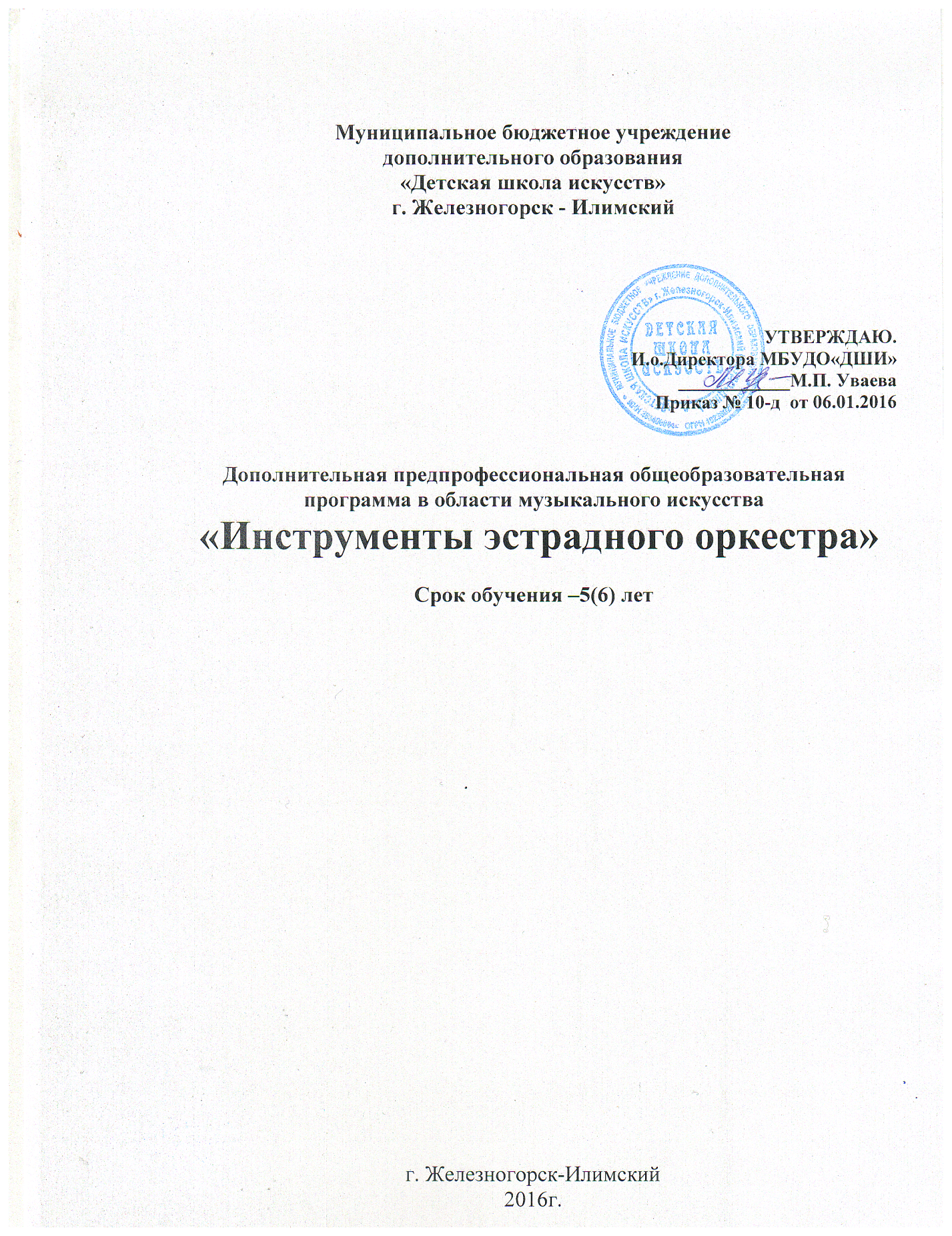 Одобрена Педагогическим советом МОУ ДОД «ЦДШИ» Протокол № 3 от 28.12.2015 СОДЕРЖАНИЕ1.Пояснительная записка. Содержание и структура дополнительной предпрофессиональной  общеобразовательной программы в области музыкального искусства  «Инструменты эстрадного оркестра». Срок обучения 5 лет,  дополнительный  год  обучения (6 класс)2. Планируемые результаты освоения учащимися  программы  «Инструменты эстрадного оркестра» 3. Учебный план (срок обучения5 лет)4. Учебный план дополнительного года обучения (6 класс)5. График образовательного  процесса (срок обучения 5 лет)6. График образовательного  процесса (срок обучения 6 лет)7. Программы учебных предметовПО.01 Музыкальное исполнительство - ПО.01.УП.01. Специальность и чтение с листа (электрогитара)  - ПО.01.УП.02. Ансамбль - ПО.01.УП.03. Основы импровизации и сочиненияПО.02 Теория и история музыки- ПО.02.УП.01.Сольфеджио - ПО.02.УП.02. Музыкальная литература- ПО.02.УП.03. Элементарная теория музыки (на дополнительный год обучения – 6     класс)В.00. Вариативная часть- В.00.УП.01 Фортепиано6. Система и критерии оценок, используемые при проведении промежуточной и итоговой аттестации, результатов освоения учащимися дополнительной предпрофессиональной  общеобразовательной программы в области музыкального искусства  «Инструменты эстрадного оркестра»7. Программа творческой, культурно-просветительной и методической деятельности. 1. Пояснительная записка1.1.Дополнительная предпрофессиональная общеобразовательная программа в области музыкального искусства «Инструменты эстрадного оркестра» (далее – ОП или ОП  «Инструменты эстрадного оркестра») определяет содержание и организацию образовательного процесса в Муниципальном бюджетном  учреждении дополнительного образования  «Детская школа искусств» г. Железногорск - Илимский (далее – МБУО «ДШИ»). МБУДО«ДШИ»  вправе реализовывать ОП «Инструменты эстрадного оркестра» при наличии соответствующей лицензии на осуществление образовательной деятельности. 1.2. Настоящая ОП «Инструменты эстрадного оркестра» составлена в соответствии с Федеральным законом от 29 декабря 2012 года  №273 – ФЗ «Об образовании в Российской Федерации», в соответствии с федеральными государственными требованиями (далее ФГТ) к ОП «Инструменты эстрадного оркестра», утвержденными приказом Министерства культуры Российской Федерации от 9  августа 2012 года № 854. ФГТ устанавливают обязательные требования  к минимуму содержания, структуре и условиям реализации ОП «Инструменты эстрадного оркестра» и сроку обучения по этой ОП, являются обязательными при ее реализации в МБУДО«ДШИ»1.3. ОП «Инструменты эстрадного оркестра» составлена с учётом возрастных и индивидуальных особенностей учащихся и направлена на:- выявление одаренных детей в области музыкального искусства в раннем детском возрасте;- создание условий для художественного образования, эстетического воспитания, духовно-нравственного развития детей;- приобретение детьми знаний, умений и навыков игры на инструментах эстрадного оркестра, позволяющих исполнять музыкальные произведения в соответствии с необходимым уровнем музыкальной грамотности и стилевыми традициями;- воспитание у детей культуры сольного и ансамблевого музицирования;- приобретение детьми опыта творческой деятельности;- овладение детьми духовными и культурными ценностями народов мира;- приобщение детей к коллективному музицированию, исполнительским традициям оркестров народных и (или) национальных инструментов;- подготовку одаренных детей к поступлению в образовательные учреждения, реализующие основные профессиональные образовательные программы в области музыкального искусства.1.4. ОП «Инструменты эстрадного оркестра разработана с учётом:- обеспечения преемственности ОП «Инструменты эстрадного оркестра и основных профессиональных образовательных программ среднего профессионального и высшего профессионального образования в области музыкального искусства;- сохранения единства образовательного пространства Российской Федерации в сфере культуры и искусства. 1.5. Цели программы:- воспитание и развитие у учащихся личностных качеств, позволяющих уважать и принимать духовные и культурные ценности разных народов;- формирование у учащихся эстетических взглядов, нравственных установок и потребности общения с духовными ценностями;- формирование у учащихся умения самостоятельно воспринимать и оценивать культурные ценности;- воспитание детей в творческой атмосфере, обстановке доброжелательности, эмоционально-нравственной отзывчивости, а также профессиональной требовательности;-формирование у одаренных детей комплекса знаний, умений и навыков, позволяющих в дальнейшем осваивать основные профессиональные образовательные программы в области музыкального искусства;- выработка у учащихся личностных качеств, способствующих освоению в соответствии с программными требованиями учебной информации, умению планировать свою домашнюю работу, приобретению навыков творческой деятельности, в том числе коллективного музицирования, осуществлению самостоятельного контроля за своей учебной деятельностью, умению давать объективную оценку своему труду, формированию навыков взаимодействия с преподавателями и учащимися в образовательном процессе, уважительного отношения к иному мнению и художественно-эстетическим взглядам, пониманию причин успеха/неуспеха собственной учебной деятельности, определению наиболее эффективных способов достижения результата.1.6. Срок освоения ОП «Инструменты эстрадного оркестра» для детей, поступивших в ОУ в первый класс в возрасте с десяти до двенадцати лет, составляет 5 лет. 1.7. Срок освоения ОП «Инструменты эстрадного оркестра детей, не закончивших освоение образовательной программы основного общего образования или среднего (полного) общего образования и планирующих поступление в образовательные учреждения, реализующие основные профессиональные образовательные программы в области музыкального искусства, может быть увеличен на один год.1.8. ОУ имеет право реализовывать ОП «Инструменты эстрадного оркестра» в сокращенные сроки, а также по индивидуальным учебным планам с учетом ФГТ. 1.9. При приеме на обучение по ОП «Инструменты эстрадного оркестра»  образовательное учреждение проводит отбор детей с целью выявления их творческих способностей, необходимых для освоения ОП «Инструменты эстрадного оркестра»  в соответствии с Порядком  приема на обучение по дополнительным предпрофессиональным  программам в области искусств, утверждённым приказом Министерства культуры Российской Федерации от 14 августа 2013 г. № 1145.  Формы и сроки проведения отбора детей устанавливаются МБУДО«ДШИ» самостоятельно. До проведения отбора МБУДО«ДШИ» вправе проводить предварительные прослушивания, консультации в порядке, установленном МБУДО«ДШИ» самостоятельно.  Отбор детей проводится в форме вступительных испытаний (экзаменов), содержащих творческие задания, позволяющих определить наличие музыкальных способностей - слуха, ритма, музыкальной памяти. Дополнительно поступающий может исполнить самостоятельно подготовленные музыкальные произведения на выбранном  инструменте. Учащиеся, имеющие достаточный уровень знаний, умений и навыков имеют право на освоение ОП «Инструменты эстрадного оркестра»  по индивидуальному учебному плану. В выпускные классы поступление учащихся не предусмотрено.1.10. Оценка качества образования по ОП  «Инструменты эстрадного оркестра» производится на основе ФГТ ОП  «Инструменты эстрадного оркестра» и включает в себя текущий контроль успеваемости, промежуточную и итоговую аттестацию учащихся. Освоение учащимися ОП  «Инструменты эстрадного оркестра», завершается итоговой аттестацией учащихся, проводимой МБУДО«ДШИ» в соответствии с  Приказом Министерства культуры Российской Федерации от 09 февраля 2012г. № 86 «Об утверждении Положения о порядке и формах проведения итоговой аттестации учащихся по дополнительным предпрофессиональным общеобразовательным программам в области искусств»,  Приказом Министерства культуры Российской Федерации « О внесении изменений  в приказ Министерства культуры Российской Федерации от 09 февраля 2012г. № 86  «Об утверждении Положения о порядке и формах проведения итоговой аттестации учащихся по дополнительным предпрофессиональным общеобразовательным программам в области искусств».  К итоговой аттестации допускаются выпускники, освоившие ОП  «Инструменты эстрадного оркестра»  в полном объеме, прошедшие промежуточную аттестацию по всем предметам учебного плана.  Для учащихся, осваивающих программу ОП  «Инструменты эстрадного оркестра»  с дополнительным годом обучения (6 класс) итоговая аттестация проводится по завершении полного 6-летнего срока обучения. 1.11. Обучение по ОП «Инструменты эстрадного оркестра» в МБУДО«ДШИ»  ведется на русском языке.II. Планируемые результаты освоения обучающимися программы  «Инструменты эстрадного оркестра»2.1. Минимум содержания ОП «Инструменты эстрадного оркестра» должен обеспечивать целостное художественно-эстетическое развитие личности и приобретение ею в процессе освоения ОП музыкально-исполнительских и теоретических знаний, умений и навыков.2.2. Результатом освоения ОП «Инструменты эстрадного оркестра» является приобретение обучающимися следующих знаний, умений и навыков в предметных областях: в области музыкального исполнительства:- знания характерных особенностей музыкальных жанров и основных стилистических направлений;- знания музыкальной терминологии;- умения грамотно исполнять музыкальные произведения как сольно, так и при игре в ансамбле;- умения самостоятельно разучивать музыкальные произведения  различных жанров и стилей классической, джазовой и эстрадной музыки;- умения создавать  художественный образ при исполнении музыкального произведения;- умения использовать специфические джазовые приемы в своей практической деятельности;- умения самостоятельно преодолевать технические трудности при разучивании несложного музыкального произведения;- освоение импровизационных технологий и принципов их организации;- навыков чтения с листа несложных музыкальных произведений;- навыков подбора по слуху, импровизации и сочинения в простых формах;- первичных навыков в области теоретического анализа исполняемых произведений;- навыков публичных выступлений;в области теории и истории музыки:  - знания музыкальной грамоты;- знания основных этапов жизненного и творческого пути отечественных и зарубежных композиторов, а также созданных ими музыкальных произведений;- первичные знания в области строения классических и джазовых музыкальных форм;- умения использовать полученные теоретические знания при исполнительстве музыкальных произведений на инструменте;- умения осмысливать музыкальные произведения и события путем изложения в письменной форме, в форме ведения бесед, дискуссий;- навыков восприятия элементов музыкального языка;- сформированных вокально-интонационных навыков ладового чувства;- навыков вокального исполнения музыкального текста, в том числе путем группового (ансамблевого) и индивидуального сольфеджирования, пения с листа; - навыков анализа музыкального произведения;- навыков восприятия музыкальных произведений различных стилей и жанров, созданных в разные исторические периоды, в том числе, джазовой и эстрадной музыки;- навыков записи музыкального текста по слуху;- первичных навыков и умений по сочинению музыкального текста.2.3. Результатом освоения программы «Инструменты эстрадного оркестра» с дополнительным годом обучения, сверх обозначенных в пункте 2.2. предметных областей, является приобретение обучающимися следующих знаний, умений и навыков в предметных областях:в области музыкального исполнительства:- знания основного исполнительского репертуара;   - знания различных исполнительских интерпретаций музыкальных произведений;- умения исполнять музыкальные произведения соло и в ансамбле на достаточном художественном уровне в соответствии со стилевыми особенностями;в области теории и истории музыки:- первичные знания основных эстетических и стилевых направлений 
в области музыкального, изобразительного, театрального и киноискусства;- первичные знания и умения в области элементарной теории музыки (знания основных элементов музыкального языка, принципов строения музыкальной ткани, типов изложения музыкального материала, умения осуществлять построение интервалов и аккордов, группировку длительностей, транспозицию заданного музыкального материала);- умения осуществлять элементарный анализ нотного текста с  объяснением роли выразительных средств в контексте музыкального произведения;- наличие первичных навыков по анализу музыкальной ткани с точки зрения ладовой системы, особенностей звукоряда (использования диатонических или хроматических ладов, отклонений и др.), фактурного изложения материала (типов фактур);- навыков сочинения и импровизации музыкального текста;- навыков восприятия современной музыки.2.4. Результаты освоения программы «Инструменты эстрадного оркестра» по учебным предметам обязательной части должны отражать: 2.4.1. ПО.01.УП.01 Специальность и чтение с листа:- наличие у учащегося интереса к музыкальному искусству, самостоятельному музыкальному исполнительству;- сформированный комплекс исполнительских знаний, умений и навыков, позволяющий  использовать многообразные возможности музыкальных инструментов для достижения наиболее убедительной интерпретации авторского текста, самостоятельно накапливать репертуар из музыкальных произведений различных эпох, стилей, направлений, жанров и форм;- знание в соответствии с программными требованиями исполнительского репертуара, включающего произведения зарубежных и отечественных композиторов разных исторических периодов, стилей и жанров классической и джазовой музыки;- знание художественно-исполнительских возможностей инструментов эстрадного оркестра;- знание профессиональной терминологии; - наличие умений по чтению с листа и транспонированию музыкальных произведений разных жанров и форм;- навыки по воспитанию слухового контроля, умению управлять процессом  исполнения музыкального произведения;- навыки по использованию музыкально-исполнительских средств выразительности, выполнению анализа исполняемых произведений, владению различными видами техники исполнительства, использованию художественно оправданных технических приемов;- наличие творческой инициативы, сформированных представлений 
о методике разучивания музыкальных произведений и приемах работы над исполнительскими трудностями;- наличие музыкальной памяти, мелодического, ладогармонического, тембрового слуха;- наличие элементарных навыков репетиционно-концертной работы 
в качестве солиста.2.4.2. ПО.01.УП.02 Ансамбль:- сформированный комплекс умений и навыков в области коллективного творчества – ансамблевого исполнительства, позволяющий демонстрировать в ансамблевой игре единство исполнительских намерений и реализацию исполнительского замысла;- знание ансамблевого репертуара (музыкальных произведений для различных составов ансамблей) отечественных и зарубежных композиторов, способствующее формированию способности к сотворческому исполнительству;- навыки по решению музыкально-исполнительских задач ансамблевого исполнительства, обусловленные художественным содержанием и особенностями формы, жанра и стиля музыкального произведения.2.4.3. ПО.01.УП.03 Основы импровизации и сочинения:- знание основ композиции, формообразующих элементов, общих принципов развития исходного материала (мотива и его развития), фразировки;- знание особенностей джазовой артикуляции, акцентирования;- освоение импровизационных технологий и принципов их организации;- освоение различных ритмических, гармонических, мелодических моделей; - навыки транспонирования (секвенцирования);- навыки чтения с листа гармонических схем, записанных буквенными или цифровыми символами; - навыки игры по слуху.2.4.4. ПО.02.УП.01 Сольфеджио:- сформированный комплекс знаний, умений и навыков, отражающий наличие у учащегося художественного вкуса, сформированного звуковысотного музыкального слуха и памяти, чувства лада, метроритма, знания музыкальных стилей, способствующих творческой самостоятельности, в том числе:- первичные теоретические знания, в том числе, профессиональной музыкальной терминологии;- умение сольфеджировать одноголосные, двухголосные музыкальные примеры, записывать музыкальные построения средней трудности 
с использованием навыков слухового анализа, слышать и анализировать аккордовые и интервальные цепочки; - умение осуществлять анализ элементов музыкального языка;- умение импровизировать на заданные музыкальные темы или ритмические построения;- навыки владения элементами музыкального языка (исполнение на инструменте, запись по слуху и т.п.).2.4.5. ПО.02.УП.02 Музыкальная литература (зарубежная, отечественная):- первичные знания о роли и значении музыкального искусства в системе культуры, духовно-нравственном развитии человека;- знание творческих биографий зарубежных и отечественных композиторов согласно программным требованиям;- знание в соответствии с программными требованиями музыкальных произведений зарубежных и отечественных композиторов различных исторических периодов, стилей, жанров и форм от эпохи барокко до современности;- умение исполнять на музыкальном инструменте тематический материал пройденных музыкальных произведений; - навыки по выполнению теоретического анализа музыкального произведения – формы, стилевых особенностей, жанровых черт, фактурных, метроритмических, ладовых особенностей;- знание основных исторических периодов развития зарубежного и отечественного музыкального искусства во взаимосвязи с другими видами искусств (изобразительного, театрального, киноискусства, литературы), основные стилистические направления, жанры; - знание особенностей национальных традиций, фольклорных истоков музыки; - знание профессиональной музыкальной терминологии;- сформированные основы эстетических взглядов, художественного вкуса, пробуждение интереса к музыкальному искусству и музыкальной деятельности;- умение в устной и письменной форме излагать свои мысли о творчестве композиторов;  - умение определять на слух фрагменты того или иного изученного музыкального произведения;- навыки по восприятию музыкального произведения, умение выражать его понимание и свое к нему отношение, обнаруживать ассоциативные связи с другими видами искусств. 2.4.6. ПО.02.УП.03  Элементарная теория музыки (на дополнительный год  обучения (6 класс) знание основных элементов музыкального языка (понятий – звукоряд, лад, интервалы, аккорды, диатоника, хроматика, отклонение, модуляция); - первичные знания о строении музыкальной ткани, типах изложения музыкального материала;- умение осуществлять элементарный анализ нотного текста 
с объяснением роли выразительных средств в контексте музыкального произведения;- наличие первичных навыков по анализу музыкальной ткани с точки зрения ладовой системы, особенностей звукоряда (использования диатонических или хроматических ладов, отклонений и др.), фактурного изложения материала (типов фактур). 3. Учебный план3.1. ОП «Инструменты эстрадного оркестра» включает  в себя учебные планы, которые являются её неотъемлемой частью:-  учебный план с нормативным сроком освоения 5 лет;- учебный план дополнительного года обучения  (6 класс).Учебные планы, определяют содержание и организацию образовательного процесса в МБУДО«ДШИ» по ОП «Инструменты эстрадного оркестра» разработаны с учетом преемственности образовательных программ в области музыкального искусства среднего профессионального и высшего профессионального образования, сохранения единого образовательного пространства, индивидуального  творческого развития учащихся. Учебные планы ОП «Инструменты эстрадного оркестра» предусматривают максимальную, самостоятельную и аудиторную нагрузку учащихся.   Учебные планы разработаны на основании ФГТ, в соответствии с графиками образовательного процесса МБУДО«ДШИ» и сроками обучения по ОП «Инструменты эстрадного оркестра», а также отражают структуру ОП «Инструменты эстрадного оркестра» установленную ФГТ, в части:- наименования предметных областей и разделов;- форм проведения учебных занятий;- проведения консультаций;- итоговой аттестации учащихся с обозначением ее форм и их наименований. Учебные планы определяют перечень, последовательность изучения учебных предметов по годам обучения и учебным полугодиям, формы промежуточной аттестации, объем часов по каждому учебному предмету (максимальную, самостоятельную и аудиторную нагрузку учащихся). Максимальный объем учебной нагрузки учащихся, предусмотренный ОП «Инструменты эстрадного оркестра» не превышает 26 часов в неделю. Общий объем аудиторной нагрузки учащихся (без учета времени, предусмотренного на консультации, промежуточную аттестацию и участие учащихся в творческой и культурно-просветительской деятельности МБУДО«ДШИ») не превышает 14 часов в неделю  Учебный план ОП «Инструменты эстрадного оркестра» содержит следующие предметные области (далее – ПО): - ПО.01.Музыкальное исполнительство;- ПО.02.Теория и история музыкии разделы: консультации, промежуточная аттестация, итоговая аттестация.Предметные области имеют обязательную и вариативную части, которые состоят из учебных предметов (далее – УП).3.2. Общий объем аудиторной нагрузки обязательной части ОП «Инструменты эстрадного оркестра»   нормативный срок освоения 5 лет составляет 1342 часа (с учетом консультаций – 88 часов), в том числе по ПО и УП: ПО.01.Музыкальное исполнительство: - УП.01.Специальность  и чтение с листа- 445,5 часа;- УП.02.Ансамбль - 297 часа;- УП.03 Основы импровизации и сочинения - 82,5 часов;ПО.02.Теория и история музыки: -УП.01.Сольфеджио – 247,5 часа;- УП.02.Музыкальная литература (зарубежная, отечественная) - 181,5 часа. 3.3. Общий объем аудиторной нагрузки вариативной части ОП «Инструменты эстрадного оркестра» нормативный срок освоения  5 лет составляет 132 часа.3.4. При реализации программы ОП «Инструменты эстрадного оркестра» с дополнительным годом обучения (6 класс) общий объем аудиторной учебной нагрузки обязательной части составляет 1727 часа, в том числе по ПО и УП: ПО.01.Музыкальное исполнительство: - УП.01.Специальность  и чтение с листа- 544,5 часа;- УП.02.Ансамбль -396 часа;- УП.03 Основы импровизации и сочинения – 115,5 часов;ПО.02.Теория и история музыки:-УП.01.Сольфеджио – 297 часа;- УП.02.Музыкальная литература (зарубежная, отечественная) - 231 часа. - УП.03. Элементарная теория музыки – 33 часа. 3.5. Объем времени вариативной части, предусмотренный учебными планами ОП «Инструменты эстрадного оркестра» на занятия учащихся с присутствием преподавателя в соответствии с ФГТ не превышает  60% от объема времени предметных областей обязательной части программы, предусмотренного на аудиторные занятия:ОП «Инструменты эстрадного оркестра» нормативный срок освоения 5 лет-В.00.УП.01 Фортепиано -132  часа;ОП «Инструменты эстрадного оркестра» с дополнительным годом обучения (6 класс)-В.00.УП.01. – Фортепиано -  33 часа.3.6. Объём самостоятельной работы учащихся  в неделю по учебным предметам обязательной и вариативной частей в среднем за весь период обучения определяется с учётом минимальных затрат на подготовку домашнего задания, параллельного освоения детьми программ начального и основного общего образования. По учебным предметам обязательной и вариативной частей объём самостоятельной нагрузки учащихся планируется следующим образом:«Специальность и чтение с листа»        1-3 классы – по 3 часа в неделю;        4-5(6) классы - по 4 часа в неделю;  «Ансамбль» - 1 час в неделю; «Основы импровизации и сочинения» -  2 часа в неделю;«Сольфеджио» -классы – по 1 часу в неделю;                                5(6) классы - по 2 часа в неделю; «Музыкальная литература (зарубежная, отечественная) - 1 час в неделю;Фортепиано – 2 часа  в неделю.   УЧЕБНЫЙ ПЛАНпо дополнительной предпрофессиональной общеобразовательной программев области музыкального искусства «Инструменты эстрадного оркестра»Срок обучения – 5 лет1)В общей трудоемкости учебного плана ОП «Инструменты эстрадного оркестра» (раздел «Максимальная учебная нагрузка»)  указано минимальное и максимальное количество часов (без учета и с учетом вариативной части). При формировании учебного плана обязательная часть в отношении количества часов, сроков реализации учебных предметов и количества часов консультаций остается неизменной в соответствии  с установленными ФГТ нормами. Вариативная часть (наименования учебных предметов и их распределение по учебным полугодиям) разработана МБУДО«ДШИ» самостоятельно в пределах, установленных ФГТ объёмов максимальной и аудиторной нагрузки. 2) В разделе «Промежуточная аттестация» указаны  полугодия за весь период обучения, в которых проводится промежуточная аттестация учащихся. Промежуточная аттестации в виде зачетов и контрольных уроков  по полугодиям проводится  в счет аудиторного времени, предусмотренного на учебный предмет. В случае окончания изучения учебного предмета формой промежуточной аттестации в виде контрольного урока учащимся выставляется оценка, которая заносится в свидетельство об окончании МБУДО«ДШИ» 3) По предмету «Специальность и чтение с листа» в рамках промежуточной аттестации обязательно должны проводиться технические зачеты, зачеты по чтению с листа, зачеты или контрольные уроки по самостоятельному изучению учащимися музыкального произведения.Часы для концертмейстера предусматриваются по учебному предмету «Специальность и чтение с листа» в объеме от 60 до 100% аудиторного времени.4)Аудиторные часы для концертмейстера предусматриваются: по учебному предмету и консультациям «Ансамбль» – от 60% до 100% аудиторного времени (в случае отсутствия учащихся по другим ОП в области музыкального искусства).5) Объем времени вариативной части, предусмотренный МБУДО«ДШИ» на занятия учащихся с присутствием преподавателя, составляет до 60% от объема времени предметных областей обязательной части, предусмотренного на аудиторные занятия. Объем времени на самостоятельную работу по учебным предметам вариативной части запланирован до 100% от объема времени аудиторных занятий. Каждый учебный предмет вариативной части заканчивается установленной МБУДО«ДШИ» формой контроля (контрольным уроком, зачетом или экзаменом). 6)Объем  максимальной нагрузки учащихся не превышает 26 часов в неделю, аудиторной нагрузки – 14 часов в неделю. 7)Консультации – это обязательный раздел структуры ОП. Консультации проводятся с целью подготовки учащихся к контрольным урокам, зачетам, экзаменам, творческим конкурсам и другим мероприятиям по усмотрению учебного заведения. Проведение консультаций  осуществляется в форме групповых занятий (от 11 человек); мелкогрупповых занятий – от 4 до 10 человек (по ансамблевым дисциплинам – от 2-х человек); индивидуальных занятий. Консультации могут проводиться рассредоточенно или в счет резерва учебного времени. В случае, если консультации проводятся рассредоточено, резерв учебного времени используется на самостоятельную работу учащихся и методическую работу преподавателей. Резерв учебного времени можно использовать как перед промежуточной (экзаменационной) аттестацией, так и после ее окончания с целью обеспечения самостоятельной работой учащихся на период летних каникул.Примечания к учебному плану1.При реализации ОП устанавливаются следующие виды учебных занятий и численность учащихся: групповые занятия – от 11 человек; мелкогрупповые занятия – от 4 до 10 человек (по ансамблевым дисциплинам – от 2-х человек); индивидуальные занятия.2.Объем самостоятельной работы учащихся в неделю по учебным предметам обязательной и вариативной частей в среднем за весь период обучения определяется с учетом минимальных затрат на подготовку домашнего задания, параллельного освоения детьми программ начального и основного общего образования.По учебным предметам обязательной части объем самостоятельной работы учащихся планируется следующим образом:«Специальность» – 1-3 кл. – по 3 часа в неделю; 4–5 кл. – по 4 часа в неделю; «Ансамбль» –  по 1 часу в неделю; «Сольфеджио» – 1-4 кл.  по 1 часу в неделю; 5 кл. – по 2 часа в неделю;«Основы импровизации и сочинения» – по 2 часа в неделю;«Музыкальная литература (зарубежная, отечественная)» – по 1 часу в неделю.По учебным предметам вариативной  части объем самостоятельной работы учащихся планируется следующим образом:«Инструменты эстрадного оркестра» – по 2 часа в неделю; УЧЕБНЫЙ ПЛАНна дополнительный год обучения (6 класс) по предпрофессиональной общеобразовательной программев области музыкального искусства «Инструменты эстрадного оркестра»1)В общей трудоемкости учебного плана ОП «Инструменты эстрадного оркестра» (раздел «Максимальная учебная нагрузка»)  указано минимальное и максимальное количество часов (без учета и с учетом вариативной части). При формировании учебного плана обязательная часть в отношении количества часов, сроков реализации учебных предметов и количества часов консультаций остается неизменной в соответствии  с установленными ФГТ нормами. Вариативная часть (наименования учебных предметов и их распределение по учебным полугодиям) разработана МБУДО«ДШИ» самостоятельно в пределах, установленных ФГТ объёмов максимальной и аудиторной нагрузки. 2) В разделе «Промежуточная аттестация» указаны  полугодия за весь период обучения, в которых проводится промежуточная аттестация учащихся. Промежуточная аттестации в виде зачетов и контрольных уроков  по полугодиям проводится  в счет аудиторного времени, предусмотренного на учебный предмет. В случае окончания изучения учебного предмета формой промежуточной аттестации в виде контрольного урока учащимся выставляется оценка, которая заносится в свидетельство об окончании МБУДО«ДШИ» 3)Часы для концертмейстера предусматриваются по учебному предмету «Специальность и  чтение с листа» в объеме от 60 до 100% аудиторного времени.4)К реализации учебного предмета «Ансамбль» могут привлекаться как учащиеся по другим ОП в области музыкального искусства, так и педагогические работники МБУДО«ДШИ» (преподаватели, концертмейстеры). В случае привлечения к реализации данного учебного предмета  педагогических работников МБУДО«ДШИ»  планируются концертмейстерские часы в объеме от 60% до 100% аудиторного времени (при отсутствии учащихся по другим ОП в области музыкального искусства).5) Объем времени вариативной части, предусмотренный МБУДО«ДШИ» на занятия учащихся с присутствием преподавателя, составляет до 60% от объема времени предметных областей обязательной части, предусмотренного на аудиторные занятия. Объем времени на самостоятельную работу по учебным предметам вариативной части запланирован до 100% от объема времени аудиторных занятий. Каждый учебный предмет вариативной части заканчивается установленной МБУДО«ДШИ» формой контроля (контрольным уроком, зачетом или экзаменом). 6)Объем  максимальной нагрузки учащихся не превышает 26 часов в неделю, аудиторной нагрузки – 14 часов в неделю.7)Консультации – это обязательный раздел структуры ОП. Консультации проводятся с целью подготовки учащихся к контрольным урокам, зачетам, экзаменам, творческим конкурсам и другим мероприятиям по усмотрению учебного заведения. Проведение консультаций  осуществляется в форме групповых занятий (от 11 человек); мелкогрупповых занятий – от 4 до 10 человек (по ансамблевым дисциплинам – от 2-х человек); индивидуальных занятий. Консультации могут проводиться рассредоточенно или в счет резерва учебного времени. В случае, если консультации проводятся рассредоточено, резерв учебного времени используется на самостоятельную работу учащихся и методическую работу преподавателей. Резерв учебного времени можно использовать как перед промежуточной (экзаменационной) аттестацией, так и после ее окончания с целью обеспечения самостоятельной работой учащихся на период летних каникул.Примечания к учебному плану1. При реализации ОП устанавливаются следующие виды учебных занятий и численность учащихся:групповые занятия – от 11 человек; мелкогрупповые занятия – от 4 до 10 человек (по ансамблевым дисциплинам – от 2-х человек); индивидуальные занятия.2. Объем самостоятельной работы в неделю учащихся по учебным предметам обязательной и вариативной частей в среднем за весь период обучения определяется с учетом минимальных затрат на подготовку домашнего задания, параллельного освоения детьми программы основного общего образования. По учебным предметам обязательной части объем самостоятельной работы учащихся планируется следующим образом:«Специальность» – по 4 часа в неделю; «Ансамбль» – по 2 часа в неделю; «Основы импровизации и сочинения» –по  2 часа в неделю;«Сольфеджио» – по 1 часу в неделю; «Музыкальная литература (зарубежная, отечественная)» – по 1 часу в неделю; «Элементарная теория музыки» -  1 по часу в неделю.По учебным предметам вариативной  части объем самостоятельной работы учащихся планируется следующим образом:«Инструменты эстрадного оркестра» – по 2 часа в неделю;4. График учебного процесса4.1.График образовательного процесса определяет его организацию и отражает: срок реализации ОП «Инструменты эстрадного оркестра» бюджет времени образовательного процесса (в неделях), предусмотренного на аудиторные занятия, промежуточную и итоговую аттестацию учащихся, каникулы, резерв учебного времени, время, отведенное на занятия пленэром, сводные данные по бюджету времени.4.2.При реализации ОП «Инструменты эстрадного оркестра» продолжительность учебных занятий, равная одному академическому часу, определяется Уставом МБУДО«ДШИ и составляет 40 минут.  В первом-втором классах- 35 минут. Продолжительность учебных занятий по одному предмету в день не может превышать 1,5 академического часа.5. Программы учебных предметов5.1. Программы учебных предметов в соответствии с ФГТ являются неотъемлемой частью ОП «Инструменты эстрадного оркестра» разработанной педагогическим коллективом МБУДО«ДШИ».  Все программы учебных предметов разработаны преподавателями МБУДО«ДШИ» самостоятельно, в соответствии с учебным планом ОП «Инструменты эстрадного оркестра», срок обучения – 5 (6) лет, прошли обсуждение на заседании Педагогического совета МБУДО«ДШИ», имеют внешние и внутренние рецензии.5.2.Программы учебных предметов выполняют следующие функции:- нормативную,  являясь   документом,   обязательным для выполнения в полном объеме;- процессуально-содержательную, определяющую логическую последовательность усвоения элементов содержания, организационные формы и методы, средства и условия обучения;- оценочную, выявляющую уровень усвоения элементов содержания, устанавливающую принципы контроля, критерии оценки уровня приобретенных знаний, умений и навыков.5.3.      Программы учебных предметов имеют самостоятельную структуру, содержат:- титульный лист- пояснительную записку, содержащую характеристику учебного предмета, его место и роль в образовательном процессе, срок реализации учебного предмета, объем учебного времени, предусмотренный учебным планом образовательного учреждения на реализацию учебного предмета (с указанием максимальной учебной нагрузки, объема времени на внеаудиторную (самостоятельную) работу учащихся и аудиторные занятия), формы проведения учебных аудиторных занятий (групповая, мелкогрупповая, индивидуальная), цели и задачи учебного предмета, методы  обучения, описание материально-технических условия реализации учебного предмета, результаты освоения или ожидаемые результаты; - учебно-тематический план (УП «Сольфеджио», «Музыкальная литература», «Элементарная теория музыки»);- содержание учебного предмета;- требования к уровню подготовки учащихся;- формы и методы контроля, систему оценок;- методическое обеспечение учебного процесса, в том числе перечень литературы, а также,  при необходимости,  перечень средств обучения.- список литературы и средств обучения, необходимый для реализации программы учебного предметаВ программах учебных предметов ОП «Инструменты эстрадного оркестра» МБУДО «ДШИ» отражено обоснование объема времени, предусмотренного на выполнение домашнего задания.5.4. Перечень программ учебных предметов по предметным областям обязательной и вариативной части ОП «Инструменты эстрадного оркестра» нормативный срок освоения 5(6) лет: ПО.01.Музыкальное исполнительство: - УП.01.Специальность  и чтение с листа- УП.02.Ансамбль - УП.03 Основы импровизации и сочинения ПО.02.Теория и история музыки: - УП.01.Сольфеджио - УП.02.Музыкальная литература (зарубежная, отечественная) - УП.03. Элементарная теория музыки. 6. Система и критерии оценок результатовосвоения учащимися ОП «Инструменты эстрадного оркестра»6.4. Система оценок в рамках промежуточной аттестации предполагает пятибалльную шкалу с использованием плюсов и минусов:«5+»; «5»; «5-»; «4+»; «4»; «4-»; «3+»; «3»; «3-»; «2»6.5. Освоение учащимися ОП «Инструменты эстрадного оркестра» завершается итоговой аттестацией учащихся, проводимой МБУДО«ДШИ». К итоговой аттестации допускаются выпускники, освоившие ОП «Инструменты эстрадного оркестра» в полном объеме, прошедшие промежуточную аттестацию по всем предметам учебного плана.  Для учащихся, осваивающих программу ОП «Инструменты эстрадного оркестра» с дополнительным годом обучения (6 класс) итоговая аттестация проводится по завершении полного 6-летнего срока обучения. Итоговая аттестация выпускников по ОП «Инструменты эстрадного оркестра» проводится в форме выпускных экзаменов по учебным предметам обязательной части программы ОП «Инструменты эстрадного оркестра»:1) Специальность; 2) Сольфеджио; 3) Музыкальная литература.Временной интервал между выпускными экзаменами - не менее трех календарных дней.6.6. Система оценок в рамках итоговой  аттестации предполагает пятибалльную шкалу в абсолютном значении:«5» - отлично; «4»- хорошо; «3» - удовлетворительно; «2»- неудовлетворительно.Фонды оценочных средств ОП «Инструменты эстрадного оркестра», разработанные преподавателями МБУДО«ДШИ» для проведения итоговой аттестации обеспечивают оценку качества приобретенных выпускниками знаний, умений, навыков и степень готовности выпускников к возможному продолжению профессионального образования в области музыкального искусства. 6.7. Критерии оценок результатов освоения учебных предметов:ПО.01.Музыкальное исполнительство     УП.01.- Специальность, Оценка «5» («отлично»):-  артистичное поведение на сцене;-  увлечённость исполнением;-  художественное исполнение средств музыкальной выразительности в соответствии с содержанием музыкального произведения;-  слуховой контроль собственного исполнения; -  корректировка исполнения при необходимой ситуации; - свободное владение специфическими технологическими видами исполнения;-  убедительное понимание чувства формы; -   навыки музыкальной импровизации;-  ясность ритмической пульсации;-  яркое динамическое разнообразие.Оценка «4» («хорошо»):-  незначительная нестабильность психологического поведения на сцене;- грамотное понимание формообразования произведения, музыкального языка, средств музыкальной выразительности;-  недостаточный слуховой контроль собственного исполнения;  -  стабильность воспроизведения нотного текста;-  выразительность интонирования;-  попытка передачи динамического разнообразия; -  единство темпа.Оценка «3» («удовлетворительно»):-  неустойчивое психологическое состояние на сцене;-  формальное прочтение авторского нотного текста без образного осмысления музыки;-  слабый слуховой контроль собственного исполнения;-  ограниченное понимание динамических, аппликатурных, технологических задач;-  темпо-ритмическая неорганизованность;-  слабое реагирование на изменения фактуры, артикуляционных штрихов;-  однообразие и монотонность звучания.Оценка «2» («неудовлетворительно»):-  частые «срывы» и остановки при исполнении;-  отсутствие слухового контроля собственного исполнения;-  ошибки в воспроизведении нотного текста;-  низкое качество звукоизвлечения и звуковедения; -  отсутствие выразительного интонирования;-  метро-ритмическая неустойчивость.ПО.02.Теория и история музыки:    УП.01.Сольфеджио Оценка «5» («отлично»):-  вокально-интонационные навыки:чистота интонации;ритмическая точность;синтаксическая осмысленность фразировки;выразительность исполнения;владение навыками пения с листа;- ритмические навыки:владение навыками вычленения, осмысления и исполнения метроритмических соотношений в изучаемых произведениях;-  слуховой анализ и  музыкальный диктант: владение навыками осмысленного слухового восприятия законченных музыкальных построений и отдельных элементов музыкальной речи;владение навыками записи прослушанных ритмических и мелодических построений  и отдельных элементов музыкальной речи;- творческие навыки:умение самостоятельно применять полученные знания и умения в творческой деятельности;- теоретические знания по музыкальной грамоте и элементарной теории музыки в соответствии с программными требованиями.Оценка «4» («хорошо»):-  вокально-интонационные навыки:не достаточно чистая интонация;не достаточная ритмическая точность;синтаксическая осмысленность фразировки;выразительность исполнения;не достаточное владение навыками пения с листа;- ритмические навыки:владение навыками вычленения, осмысления и исполнения метроритмических соотношений в изучаемых произведениях;-  слуховой анализ и  музыкальный диктант: владение навыками осмысленного слухового восприятия законченных музыкальных построений и отдельных элементов музыкальной речи;не достаточное владение навыками записи прослушанных ритмических и мелодических построений  и отдельных элементов музыкальной речи;- творческие навыки:умение самостоятельно применять полученные знания и умения в творческой деятельности;- теоретические знания по музыкальной грамоте и элементарной теории музыки в соответствии с программными требованиями.Оценка «3» («удовлетворительно»):-  вокально-интонационные навыки:не точная  интонация;не достаточная ритмическая точность;синтаксическая осмысленность фразировки;не достаточная выразительность исполнения;слабое владение навыками пения с листа;- ритмические навыки:слабое владение навыками вычленения, осмысления и исполнения метроритмических соотношений в изучаемых произведениях;-  слуховой анализ и  музыкальный диктант: слабое владение навыками осмысленного слухового восприятия законченных музыкальных построений и отдельных элементов музыкальной речи;слабое владение навыками записи прослушанных ритмических и мелодических построений  и отдельных элементов музыкальной речи;- творческие навыки:не умение самостоятельно применять полученные знания и умения в творческой деятельности;- теоретические знания по музыкальной грамоте и элементарной теории музыки в соответствии с программными требованиями.Оценка «2» («неудовлетворительно»):-  вокально-интонационные навыки:не точная  интонация;ритмическая неточность;отсутствие синтаксической осмысленности фразировки;не выразительное исполнение;не владение навыками пения с листа;- ритмические навыки:не владение навыками вычленения, осмысления и исполнения метроритмических соотношений в изучаемых произведениях;-  слуховой анализ и  музыкальный диктант: не владение навыками осмысленного слухового восприятия законченных музыкальных построений и отдельных элементов музыкальной речи;не владение навыками записи прослушанных ритмических и мелодических построений  и отдельных элементов музыкальной речи;- творческие навыки:не умение самостоятельно применять полученные знания и умения в творческой деятельности;- не соответствие уровня теоретических знаний по музыкальной грамоте и элементарной теории музыки  программным требованиям.ПО.02.Теория и история музыки    УП.02.Музыкальная литература (зарубежная, отечественная)) Оценка «5» («отлично»):- знание музыкального, исторического и теоретического материала на уровне требований программы;- владение музыкальной терминологией;- умение охарактеризовать содержание и выразительные средства музыки.Оценка «4» («хорошо»):- знание музыкального, исторического и теоретического материала на уровне требований программы;- владение музыкальной терминологией;- не достаточное умение охарактеризовать содержание и выразительные средства музыки.Оценка «3» («удовлетворительно»):- не полные знания музыкального, исторического и теоретического материала;- не уверенное владение музыкальной терминологией;- слабое умение охарактеризовать содержание и выразительные средства музыки.Оценка «2» («неудовлетворительно»):- не  знание музыкального, исторического и теоретического материала на уровне требований программы;- не владение музыкальной терминологией;- не умение охарактеризовать содержание и выразительные средства музыки.7. Программа творческой,  культурно -  просветительской  и методической деятельности7.1.Программа творческой, культурно-просветительской  и методической деятельности разрабатывается МБУДО«ДШИ» на каждый учебный год самостоятельно, утверждается приказом директора, является неотъемлемой частью ОП «Инструменты эстрадного оркестра» реализуемой в МБУДО«ДШИ» и отражается в общем плане работы учреждения в соответствующих разделах 7.2.Творческая, культурно-просветительная  и методическая и деятельность МБУДО«ДШИ» осуществляется в счет времени отведенного на внеаудиторную работу учащихся.    7.3.В рамках творческой, методической и культурно-просветительской деятельности МБУДО«ДШИ»  сотрудничает с СОШ Нижнеилимского района, учреждениями ДО, учреждениями ДОД, предприятиями и организациями Нижнилимского муниципального района. 7.4.Программа творческой,  культурно-просветительской  деятельности (Приложение №1)Цель: - создание в МБУДО«ДШИ» комфортной развивающей образовательной среды для обеспечения высокого качества образования, его доступности, открытости, привлекательности для учащихся, их родителей (законных представителей) и всего общества, а также духовно-нравственного развития, эстетического воспитания и художественного становления личности. Задачи:- организация творческой деятельности  учащихся путем проведения творческих мероприятий (конкурсов, фестивалей, мастер-классов, олимпиад, концертов, творческих вечеров, выставок, театрализованных представлений и др.);- развитие творческих способностей учащихся, приобщение их к лучшим достижениям отечественного и зарубежного искусства, пропаганда ценностей мировой культуры среди различных слоёв населения, приобщение их к духовным ценностям. - организация посещений учащимися учреждений и организаций сферы культуры и искусства (филармоний, выставочных, концертных залов, театров, музеев и др.) г. Железногорска, поселков Нижнеилимского муниципального района (Новая Игирма, Рудногорск, Радищев, Коршуновский и др.), Иркутской области, а также за пределами Иркутской области.- организация творческой и культурно-просветительской деятельности совместно с детскими школами искусств Нижнеилимского района, ОУ среднего профессионального и высшего профессионального образования, реализующими основные профессиональные образовательные программы в области музыкального искусства; 7.4.1.С целью реализации творческой и культурно-просветительской деятельности в МБУДО«ДШИ» созданы  учебные творческие коллективы. Деятельность творческих  коллективов  осуществляется в рамках как учебного, так и внеучебного времени. 7.5. Методическая деятельность Методическая работа занимает важное место в деятельности МБУДО«ДШИ». Она направлена на повышение профессионального уровня преподавателей, на достижение оптимальных результатов обучения, воспитания и творческого развития учащихся. Цель: -повышение качества педагогической и методической работы МБУДО«ДШИ» через регулярное участие преподавателей в методических мероприятиях на уровне города, района, Иркутской области, за пределами Иркутской области (КПК, мастер-классы, конкурсы, концерты, семинары, открытые уроки, творческие отчеты, конференции, форумы и др.),  а также обобщение опыта педагогической и методической работы педагогического коллектива сохранение педагогических традиций МБУДО«ДШИ». Одно из важнейших направлений методической  работы – повышение квалификации педагогических кадров, которое успешно осуществляется в разнообразных формах  в соответствии с  Планом методической деятельности  МБУДО«ДШИ» (Приложение №2):·  курсовая переподготовка и курсы повышения квалификации;·  аттестация;·  составление портфолио. ·  подготовка собственного концертного выступления(выставки), а также концерта (выставки) учащихся;·  психолого-педагогические и методические семинары;·  мастер-классы;·  конкурсы и фестивали педагогического мастерства;·  конкурсы и фестивали для учащихся;·  обобщение педагогического опыта: разработка методических рекомендаций, пособий, тестовых и контрольных материалов и др.;·  открытые уроки;·  методические сообщения;·  взаимопосещение уроков;·  консультации;·  корректировка и разработка новых локальных актов,·  совершенствование ОП и программ учебных предметов,· применение в учебном процессе инновационных методов и форм обучения: интегрированные уроки, экзамен-конкурс, экзамен - театрализованное представление  и иные альтернативные формы проведения промежуточной аттестации учащихся,· проведение внеклассных воспитательных мероприятий с привлечением новейших информационных средств обучения: создание видеофильмов, слайд-шоу использование в работе преподавателей Интернет-ресурсов, информационных технологий, разработка и совершенствование сайта школы.Разнообразие форм и методов позволяет каждому преподавателю принять участие в методической работе и повышении своего педагогического уровня Непрерывность профессионального развития педагогических работников должна обеспечиваться освоением дополнительных профессиональных ОП в объеме не менее 72-х часов, не реже чем один раз в три года в ОУ, имеющих лицензию на осуществление образовательной деятельности, а так же участием преподавателей в проведении заседаний МО, семинаров, мастер-классов, круглых столов, «открытых» уроков, внеурочных занятий и мероприятий по отдельным направлениям введения и реализации ФГТ.Преподаватель должен уметь: разрабатывать учебные программы по преподаваемым им предметам в рамках образовательной программы в области соответствующей области искусств, а также их учебно-методическое обеспечение; использовать  в образовательном процессе образовательные технологии, основанные на лучших достижениях отечественного образования в области искусств, а также современном уровне его развития. планировать и проводить уроки, анализировать их эффективность;владеть формами и методами обучения, выходящими за рамки урока (исследовательские работы  и т.п.);объективно оценивать знания учеников, используя разные методы;владеть современными информационно- коммуникационными технологиями;взаимодействовать с учениками и родителями для разработки индивидуальных программ развития детей;работать с одарёнными учениками, детьми, для которых русский язык не является родным, детьми со специальными потребностями в образовании, детьми с ОВЗ.         Подведение итогов и обсуждение результатов мероприятий осуществляются в разных формах: совещания при директоре, заседания педагогического совета, заседания МО, решения педагогического совета, презентации, приказы, инструкции, рекомендации, и т. д.Приложение №1Программа творческой,  культурно-просветительской  деятельности Муниципального бюджетного учреждение «Детская школа искусств» г. Железногорск - ИлимскийСентябрьОктябрьНоябрьДекабрьЯнварьФевральМартАпрельМайИюньИюльПриложение №2План методической  деятельности Муниципального бюджетного учреждение «Детская школа искусств» г. Железногорск - ИлимскийИндекспредметных областей, разделов и учебных предметовНаименование частей, предметных областей, разделов и учебных предметов Максимальная учебная нагрузкаСамост. работаАудиторные занятия(в часах)Аудиторные занятия(в часах)Аудиторные занятия(в часах)Промежуточная аттестация(по полугодиям)2)Промежуточная аттестация(по полугодиям)2)Распределение по годам обученияРаспределение по годам обученияРаспределение по годам обученияРаспределение по годам обученияРаспределение по годам обученияРаспределение по годам обученияРаспределение по годам обученияРаспределение по годам обученияИндекспредметных областей, разделов и учебных предметовНаименование частей, предметных областей, разделов и учебных предметов  Трудоемкость в часах Трудоемкость в часахГрупповые занятияМелкогрупповые занятияИндивидуальные занятияЗачеты, контрольные уроки Экзамены 1-й класс 2-й  класс 2-й  класс3-й класс3-й класс 4-й класс 4-й класс5-й класс1234567891011111212131314Структура и объем ОП2629-30911)1287-16171342 -14741342 -14741342 -1474Количество недель аудиторных занятийКоличество недель аудиторных занятийКоличество недель аудиторных занятийКоличество недель аудиторных занятийКоличество недель аудиторных занятийКоличество недель аудиторных занятийКоличество недель аудиторных занятийКоличество недель аудиторных занятийСтруктура и объем ОП2629-30911)1287-16171342 -14741342 -14741342 -14743333333333333333Обязательная часть26291287134213421342Недельная нагрузка в часахНедельная нагрузка в часахНедельная нагрузка в часахНедельная нагрузка в часахНедельная нагрузка в часахНедельная нагрузка в часахНедельная нагрузка в часахНедельная нагрузка в часахПО.01.Музыкальное исполнительство1782957825825825ПО.01.УП.01Специальность и чтение с листа 3)1006,5561445.51,3,5,72,4,6,82,52,52,52,52,5333ПО.01.УП.02Ансамбль4)4951982972,4,6,8,1022222ПО.01.УП.03Основы импровизации и сочинения280,519882,56,8,101ПО.02.Теория и история музыки759330429429429ПО.02.УП.01Сольфеджио412,5165247,52,4,8,961,51,51,51,51,51,51,51,5ПО.02.УП.02Музыкальная литература (зарубежная, отечественная)346,5165181,57,9811111111,5Аудиторная нагрузка по двум предметным областям:Аудиторная нагрузка по двум предметным областям:1254125412546,56,56,5778810Максимальная нагрузка по двум предметным областям:Максимальная нагрузка по двум предметным областям:2541128712541254125412,512,512,51515171720Количество контрольных уроков, зачетов, экзаменов по двум предметным областям:Количество контрольных уроков, зачетов, экзаменов по двум предметным областям:186В.00.Вариативная часть5)462330132132132В.00.УП.01Фортепиано4623301322,4,6,8,911111Всего аудиторная нагрузка с учетом вариативной части:6)Всего аудиторная нагрузка с учетом вариативной части:6)138613861386777889911Всего максимальная нагрузка с учетом вариативной части:6)Всего максимальная нагрузка с учетом вариативной части:6)300316171386138613861515151818202023Всего количество контрольных уроков, зачетов, экзаменов:Всего количество контрольных уроков, зачетов, экзаменов:236К.03.00.Консультации7)88-888888Годовая нагрузка в часах Годовая нагрузка в часах Годовая нагрузка в часах Годовая нагрузка в часах Годовая нагрузка в часах Годовая нагрузка в часах Годовая нагрузка в часах Годовая нагрузка в часах К.03.01.Специальность4088888888К.03.02.Сольфеджио1622244444К.03.03Музыкальная литература (зарубежная, отечественная) 1022244К.03.04.Ансамбль102222222К.03.05.Основы импровизации и сочинения124444А.04.00.АттестацияГодовой объем в неделяхГодовой объем в неделяхГодовой объем в неделяхГодовой объем в неделяхГодовой объем в неделяхГодовой объем в неделяхГодовой объем в неделяхГодовой объем в неделяхГодовой объем в неделяхГодовой объем в неделяхГодовой объем в неделяхГодовой объем в неделяхГодовой объем в неделяхГодовой объем в неделяхГодовой объем в неделяхПА.04.01.Промежуточная (экзаменационная)4111111--ИА.04.02.Итоговая аттестация2 2 2 ИА.04.02.01.Специальность1 ИА.04.02.02.Сольфеджио0,5ИА.04.02.03.Музыкальная литература (зарубежная, отечественная)0,5Резерв учебного времени7)Резерв учебного времени7)5Индекс предметных областей, разделов и учебных предметовНаименование частей, предметных областей, разделов и учебных предметов Максимальная учебная нагрузкаСамост. работаАудиторные занятия(в часах)Аудиторные занятия(в часах)Аудиторные занятия(в часах)Аудиторные занятия(в часах)Аудиторные занятия(в часах)Промежуточная аттестация (по учебным полугодиям)2)Промежуточная аттестация (по учебным полугодиям)2)Распределение по учебным полугодиямРаспределение по учебным полугодиямРаспределение по учебным полугодиямИндекс предметных областей, разделов и учебных предметовНаименование частей, предметных областей, разделов и учебных предметов  Трудоемкость в часах Трудоемкость в часахГрупповые занятияМелкогрупповые занятияМелкогрупповые занятияМелкогрупповые занятияИндивидуальные занятияЗачеты,контрольные уроки  по семестрамЭкзамены по семестрам1-е полугодие1-е полугодие2-е полугодие12345666789101011Структура и объем ОП748-8471)363-429385-418385-418385-418385-418385-418Количество недель аудиторных занятийКоличество недель аудиторных занятийКоличество недель аудиторных занятийСтруктура и объем ОП748-8471)363-429385-418385-418385-418385-418385-418161617Обязательная часть748363385385385385385Недельная нагрузка в часахНедельная нагрузка в часахНедельная нагрузка в часахПО.01.Музыкальное исполнительство495264-999999132ПО.01.УП.01Специальность3)2311329911333ПО.01.УП.02Ансамбль4)16566999999123ПО.01.УП.03Основы импровизации и сочинения996633111ПО.02.Теория и история музыки23199-132132132-ПО.02.УП.01Сольфеджио82,53349,549,549,5111,51,51,5ПО.02.УП.02Музыкальная литература (зарубежная, отечественная)82,53349,549,549,5111,51,51,5ПО.02.УП.03Элементарная теория музыки663333333311,12111Аудиторная нагрузка по двум предметным областям:Аудиторная нагрузка по двум предметным областям:363363363363363111111Максимальная нагрузка по двум предметным областям:Максимальная нагрузка по двум предметным областям:726363363363363363363222222Количество контрольных уроков, зачетов, экзаменовКоличество контрольных уроков, зачетов, экзаменов6-В.00Вариативная часть5)99663333333333В.01.УП.01Фортепиано9966333312111Всего аудиторная нагрузка с учётом вариативной части6)Всего аудиторная нагрузка с учётом вариативной части6)396396396396396121212Всего максимальная нагрузка с учётом вариативной части6)Всего максимальная нагрузка с учётом вариативной части6)825429396396396396396252525Всего количество контрольных уроков зачётов, экзаменовВсего количество контрольных уроков зачётов, экзаменовК.03.00.Консультации8)22-2222222222Годовая нагрузка в часах Годовая нагрузка в часах Годовая нагрузка в часах К.03.01.Специальность88888К.03.02.Сольфеджио4444444К.03.03Музыкальная литература (зарубежная, отечественная) 4444444К.03.04.Ансамбль2222222К.03.05.Основы импровизации и сочинения44444А.04.00.АттестацияГодовой объем в неделяхГодовой объем в неделяхГодовой объем в неделяхГодовой объем в неделяхГодовой объем в неделяхГодовой объем в неделяхГодовой объем в неделяхГодовой объем в неделяхГодовой объем в неделяхГодовой объем в неделяхГодовой объем в неделяхГодовой объем в неделяхИА.04.01.Итоговая аттестация2  2  2  2 ИА.04.01.01.Специальность1 ИА.04.01.02.Сольфеджио0,5ИА.04.01.03.Музыкальная литература (зарубежная, отечественная)0,5Резерв учебного времени8)Резерв учебного времени8)11. График образовательного процесса1. График образовательного процесса1. График образовательного процесса1. График образовательного процесса1. График образовательного процесса1. График образовательного процесса1. График образовательного процесса1. График образовательного процесса1. График образовательного процесса1. График образовательного процесса1. График образовательного процесса1. График образовательного процесса1. График образовательного процесса1. График образовательного процесса1. График образовательного процесса1. График образовательного процесса1. График образовательного процесса1. График образовательного процесса1. График образовательного процесса1. График образовательного процесса1. График образовательного процесса1. График образовательного процесса1. График образовательного процесса1. График образовательного процесса1. График образовательного процесса1. График образовательного процесса1. График образовательного процесса1. График образовательного процесса1. График образовательного процесса1. График образовательного процесса1. График образовательного процесса1. График образовательного процесса1. График образовательного процесса1. График образовательного процесса1. График образовательного процесса1. График образовательного процесса1. График образовательного процесса1. График образовательного процесса1. График образовательного процесса1. График образовательного процесса1. График образовательного процесса1. График образовательного процесса1. График образовательного процесса1. График образовательного процесса1. График образовательного процесса1. График образовательного процесса1. График образовательного процесса1. График образовательного процесса1. График образовательного процесса1. График образовательного процесса1. График образовательного процесса1. График образовательного процесса1. График образовательного процесса2. Сводные данные по бюджету времени в неделях2. Сводные данные по бюджету времени в неделях2. Сводные данные по бюджету времени в неделях2. Сводные данные по бюджету времени в неделях2. Сводные данные по бюджету времени в неделях2. Сводные данные по бюджету времени в неделяхКлассыСентябрьСентябрьСентябрьСентябрь29.09 – 5.10ОктябрьОктябрьОктябрь27.10 – 2.11НоябрьНоябрьНоябрьНоябрьДекабрьДекабрьДекабрьДекабрь29.12 – 4.01ЯнварьЯнварьЯнварь26.01 – 1.02ФевральФевральФевраль23.02 – 1.03МартМартМартМарт30.03 – 5.04АпрельАпрельАпрель27.04. – 3.05МайМайМайМайИюньИюньИюньИюнь29.06 – 5.07ИюльИюльИюль27.07 – 2.08АвгустАвгустАвгустАвгустАудиторные занятияПромежуточнаяаттестация Резерв учебного времениИтоговая аттестацияКаникулыВсего Классы1 – 78 – 1415 – 2122 – 2829.09 – 5.106 – 1213 – 1920 – 2627.10 – 2.113 – 910 – 1617 – 2324 – 301 – 78 – 1415 – 2122 – 2829.12 – 4.015 – 1112 – 1819 – 2526.01 – 1.022 –89 – 1516 – 2223.02 – 1.032 –89 – 1516 – 2223 – 2930.03 – 5.046 – 1213 – 1920 – 2627.04. – 3.054 – 1011 – 1718 – 2425 – 311 – 78 – 1415 – 2122 – 2829.06 – 5.076 – 1213 – 1920 – 2627.07 – 2.083 – 910 – 1617 – 2324 – 31Аудиторные занятияПромежуточнаяаттестация Резерв учебного времениИтоговая аттестацияКаникулыВсего 1====рэ=============3311-17522====рэ=============3311-17523====рэ=============3311-17524====рэ=============3311-17525====рIIIIII33-12440ИТОГОИТОГОИТОГОИТОГОИТОГОИТОГОИТОГОИТОГОИТОГО16545272248Обозначения:Аудиторные занятияРезерв учебного времениПромежуточная аттестацияИтоговая аттестацияКаникулы1. График образовательного процесса1. График образовательного процесса1. График образовательного процесса1. График образовательного процесса1. График образовательного процесса1. График образовательного процесса1. График образовательного процесса1. График образовательного процесса1. График образовательного процесса1. График образовательного процесса1. График образовательного процесса1. График образовательного процесса1. График образовательного процесса1. График образовательного процесса1. График образовательного процесса1. График образовательного процесса1. График образовательного процесса1. График образовательного процесса1. График образовательного процесса1. График образовательного процесса1. График образовательного процесса1. График образовательного процесса1. График образовательного процесса1. График образовательного процесса1. График образовательного процесса1. График образовательного процесса1. График образовательного процесса1. График образовательного процесса1. График образовательного процесса1. График образовательного процесса1. График образовательного процесса1. График образовательного процесса1. График образовательного процесса1. График образовательного процесса1. График образовательного процесса1. График образовательного процесса1. График образовательного процесса1. График образовательного процесса1. График образовательного процесса1. График образовательного процесса1. График образовательного процесса1. График образовательного процесса1. График образовательного процесса1. График образовательного процесса1. График образовательного процесса1. График образовательного процесса1. График образовательного процесса1. График образовательного процесса1. График образовательного процесса1. График образовательного процесса1. График образовательного процесса1. График образовательного процесса1. График образовательного процесса2. Сводные данные по бюджету времени в неделях2. Сводные данные по бюджету времени в неделях2. Сводные данные по бюджету времени в неделях2. Сводные данные по бюджету времени в неделях2. Сводные данные по бюджету времени в неделях2. Сводные данные по бюджету времени в неделяхКлассыСентябрьСентябрьСентябрьСентябрь29.09 – 5.10ОктябрьОктябрьОктябрь27.10 – 2.11НоябрьНоябрьНоябрьНоябрьДекабрьДекабрьДекабрьДекабрь29.12 – 4.01ЯнварьЯнварьЯнварь26.01 – 1.02ФевральФевральФевраль23.02 – 1.03МартМартМартМарт30.03 – 5.04АпрельАпрельАпрель27.04. – 3.05МайМайМайМайИюньИюньИюньИюнь29.06 – 5.07ИюльИюльИюль27.07 – 2.08АвгустАвгустАвгустАвгустАудиторные занятияПромежуточная аттестация Резерв учебного времениитоговая аттестацияКаникулыВсего Классы1 – 78 – 1415 – 2122 – 2829.09 – 5.106 – 1213 – 1920 – 2627.10 – 2.113 – 910 – 1617 – 2324 – 301 – 78 – 1415 – 2122 – 2829.12 – 4.015 – 1112 – 1819 – 2526.01 – 1.022 –89 – 1516 – 2223.02 – 1.032 –89 – 1516 – 2223 – 2930.03 – 5.046 – 1213 – 1920 – 2627.04. – 3.054 – 1011 – 1718 – 2425 – 311 – 78 – 1415 – 2122 – 2829.06 – 5.076 – 1213 – 1920 – 2627.07 – 2.083 – 910 – 1617 – 2324 – 31Аудиторные занятияПромежуточная аттестация Резерв учебного времениитоговая аттестацияКаникулыВсего 1====рэ=============3311-17522====рэ=============3311-17523====рэ=============3311-17524====рэ=============3311-17525====рэ=============3311-17526====ршIII33-12440ИТОГОИТОГОИТОГОИТОГОИТОГОИТОГОИТОГОИТОГОИТОГО19856289300ОбозначенияАудиторные занятияРезерв учебного времениПромежуточная аттестацияИтоговая аттестацияКаникулы6.1. Оценка качества реализации ОП «Инструменты эстрадного оркестра» включает в себя текущий контроль успеваемости, промежуточную и итоговую аттестацию учащихся. В качестве средств текущего контроля успеваемости МБУДО«ДШИ»  могут использоваться контрольные работы, устные опросы, письменные работы, тестирование, академические концерты, прослушивания, технические зачеты. Текущий контроль успеваемости учащихся  проводится в счет аудиторного времени, предусмотренного на учебный предмет.6.2. Промежуточная аттестация является основной формой контроля учебной работы учащихся по ОП «Инструменты эстрадного оркестра»    и проводится в соответствии с Положением о формах, периодичности и порядке текущего контроля успеваемости,  промежуточной аттестации учащихся в Муниципальном бюджетном учреждения дополнительного образования «Детская школа искусств» г. Железногорск – Илимский, реализующем дополнительные предпрофессиональные общеобразовательные программы в области искусств. Промежуточная аттестация оценивает результаты учебной деятельности учащихся по окончании полугодий в соответствии с графиком образовательного процесса,  обеспечивает оперативное управление учебной деятельностью учащегося, ее корректировку и проводится с целью определения:-качества реализации образовательного процесса; -качества теоретической и практической подготовки по учебному предмету;-уровня умений и навыков, сформированных у учащегося на определенном этапе обучения.6.3. Промежуточная аттестация проводится в форме контрольных уроков, зачетов и экзаменов. Контрольные уроки, зачёты и экзамены могут проходить в виде технических зачетов, академических концертов, исполнения концертных программ, конкурсных выступлений, письменных работ и устных опросов. Контрольные уроки и зачеты в рамках промежуточной аттестации проводятся на завершающих полугодие учебных занятиях в счет аудиторного времени, предусмотренного на учебный предмет. Экзамены проводятся за пределами аудиторных учебных занятий. По окончании четверти учебного года оценки учащимся выставляются по каждому учебному предмету. По завершении изучения учебных предметов по итогам промежуточной аттестации учащимся выставляется оценка, которая заносится в свидетельство об окончании МБУДО «ДШИ». ОценкаОценочный критерий  5+Задание выполнено «блестяще»5Задание выполнено «отлично», убедительно, уверенно5-Задание выполнено «отлично», с небольшой погрешностью 4+Задание выполнено «очень хорошо», уверенно в техническом и художественном плане.4Задание выполнено «хорошо», но с небольшими недочетами в техническом и художественном плане 4-Задание выполнено «хорошо», но недостаточно уверенно, с недочетами.  3+«удовлетворительно» выполненное задание с ошибками      3«удовлетворительно» выполненное задание со значительными ошибками  3-«удовлетворительно» выполненное задание с многочисленными ошибками 2С заданием не справился№Название мероприятий.ОтветственныйМесто проведения.«День знаний». Торжественная линейка. ДШИ, Все подразделенияКонцерт, посвящённый Дню лесника.Музыкальное отделение. Заведующие МОДШИп. Новая Игирма«Благодатное лето» Выставки работ учащихся отделений ИЗО по итогам летнего пленэра.Отделение ИЗО. Заведующие МОДШИг.Железногорск, п.Новая Игирма п. Коршуновский«Будем знакомы». Организационные собрания для родителей учащихся. Концерты учащихся.Заведующие МО Директора стр. подразделенийДШИВсе подразделения  №Название мероприятий.Ответственный.Место проведения.Участие в концертах, посвящённых Дню пожилого человека.Музыкальное отделение.  Заведующие МОДШИ, Все подразделения«Перед именем твоим…» Выставки  художественных работ учащихся отделения ИЗО, посвящённая Дню учителя. Отделение ИЗО. .Заведующие МОДШИ, Все подразделенияКонцерты  учащихся, посвящённый Дню учителя.Музыкальное отделение.  Заведующие МОДШИ, Все подразделенияДетская музыкальная гостиная.  Музыкальное отделение.  Заведующие МОДШИ п. Новая Игирма«Радуга» Фестиваль  народного творчества(1 раз в 2 года)Музыкальное отделение.  Заведующие МОДШИ п. Новая Игирма«Музыкальный калейдоскоп». Концерт учащихся отделения народных инструментов.Музыкальное отделение.  Заведующие МОДШИг. ЖелезногорскМузыкальное поздравление для работников автомобильного транспорта.Музыкальное отделение.  Заведующие МОДШИ, Все подразделения«Посвящение в первоклассники»Музыкальное отделение.  Заведующие МОДШИ, Все подразделенияДетская  филармонияМузыкальное отделение.  Заведующие МОДШИ№Название мероприятий.ОтветственныйМесто проведения.«Посвящение в юные художники». Праздничная программа для учащихся отделения ИЗО.Отделение ИЗОЗаведующие МОДШИг. Железногорск«Прекрасен мир поющий» Детский  песенный фестиваль. (1 раз в два года)Музыкальное отделение. Заведующие МОДШИ п. Новая Игирма№Название мероприятийОтветственныйМесто проведения«Юный виртуоз». Конкурс этюдов  среди учащихся отделения фортепиано.Музыкальное отделение. Заведующий МОДШИ, Все подразделения«Музыкальная мозайка». Концерт  и выставка художественных работ учащихся отделения общего эстетического образованияМузыкальное отделениеЗаведующий МОДШИг. Железногорск«Пусть Новый год волшебной сказкой станет!» Конкурс на изготовление лучшей новогодней игрушки.Отделение ИЗО   Заведующий МОДШИп. Коршуновский«Святочные посиделки». Театрализованное обрядовое действо.Музыкальное отделениеЗаведующий МОДШИг. Железногорск«Новогодний сюрприз». Концерт учащихся подготовительного отделения.Музыкальное отделениеЗаведующий МОДШИп. Новая Игирма«Новогодний серпантин». Концерт – поздравление учащихся для родительского собрания.Директор структурного подразделенияДШИп. РудногорскВечер вокальной музыки.Музыкальное отделение.Заведующий МОДШИг. ЖелезногорскВыставка художественных работ учащихся подготовительного и отделения эстетического развития.Подготовительное  и отделения эстетического развития.ДШИг. ЖелезногорскДетская  филармонияМузыкальное отделениеЗаведующий МО№Название мероприятийОтветственныйМесто проведенияРегиональный фестиваль духовной музыки «Рождественская звезда»Музыкальное отделениеЗаведующий МОг.БратскДворец искусств«Рождественские посиделки». Фольклорный праздник.Музыкальное отделениеЗаведующий МОДШИп. Новая ИгирмаДетская  музыкальная гостиная. Музыкальное отделениеДШИп. Новая Игирма«Мир, который нужен мне». Благотворительный концертМузыкальное отделениеОтделение ИЗОДШИг. Железногорск№Название мероприятийОтветственныйМесто проведения«К вершинам мастерства». Школьный конкурс учащихся отделения фортепиано.Музыкальное отделениеДШИп. Новая Игирма«Непобедимая и легендарная!». Конкурс-выставка рисунков учащихся отделения ИЗООтделение ИЗО  Заведующий МОДШИп. Новая ИгирмаДетская  музыкальная гостиная Музыкальное отделениеДШИп. Новая ИгирмаВыставка художественных работ учащихся подготовительного и отделения эстетического развития ко Дню защитника ОтечестваОтделение ИЗО Заведующий МО  ДШИг. Железногорск п. Новая Игирма«А ну-ка, парни!» Музыкальная программа для учащихся.Музыкальное отделениеДШИп. Новая ИгирмаУчастие учащихся в концерте, посвящённом 23 февраля.Директор структурного подразделенияДШИп. Рудногорск№Название мероприятийОтветственныйМесто проведения«Творчество юных». Районный фестиваль искусств. Музыкальное отделение Отделение ИЗО Заведующие МО  ДШИг. ЖелезногорскПраздник Весны.Музыкальное отделениеЗаведующий МО  ДШИг. ЖелезногорскКонцерт учащихся  1 кл. отделения народных инструментов для родителей.Музыкальное отделение Заведующий МО  ДШИг. Железногорск«Мама, папа, я – музыкальная семья!» Музыкально – игровая программа для учащихся и родителей отделения эстетического развития.Музыкальное отделениеЗаведующий МО   ДШИг. Железногорск«Музыка – душа моя!» Концерт для учащихся для воспитанников детского сада.Директор структурного подразделения ДШИп. Коршуновский«Для любимых мам!» Концерт учащихся Музыкальное отделениеЗаведующие  МО   ДШИп. Новая Игирма«С днём рождения, весна!» Концерт учащихся  для родителей, посвящённый 8 марта.Директор структурного подразделенияДМШп. РудногорскДетская филармония. Неделя детской музыки. Концерты  в дошкольных учреждениях.Музыкальное отделение ДШИВсе структурные подразделенияОтчётный концерт учащихся эстрадного отделенияМузыкальное отделениеЗаведующий МО.ДШИг. Железногорск№Название мероприятийОтветственныйМесто проведения«Мы - дети галактики!». Выставка рисунков ко Дню космонавтики.Отделение ИЗОЗаведующий МО.ДШИг. Железногорскп. Новая Игирмап. КоршуновскийДетская  музыкальная гостиная Музыкальное отделениеЗаведующий МО.ДШИп. Новая Игирма «В мире музыки и красок»  Отчётный концерт и выставка художественных работ учащихсяМузыкальное отделениеОтделение ИЗОЗаведующие МОДК «Горняк»г. Железногорск «В мире музыки и красок»  Отчётный концерт и выставка художественных работ учащихсяДиректор структурного подразделенияДМШп. Рудногорск «В мире музыки и красок»  Отчётный концерт и выставка художественных работ учащихсяДиректор структурного подразделенияДШИп. Новая Игирма№Название мероприятийОтветственныйМесто проведенияКонцерты, посвященные «Дню Победы»Музыкальное отделение.Заведующие МОДШИг. Железногорск«Великой Победе – наша благодарная память!»  Выставка  работ учащихся отделения ИЗО,Отделение ИЗОЗаведующие МОДШИп. Новая ИгирмаРайонный Пасхальный концертМузыкальное отделение РДК «Горняк»г. ЖелезногорскОтчётный концерт  учащихся отделения фортепианоМузыкальное отделение ДШИг. ЖелезногорскТоржественное вручение свидетельств об окончании ДШИДиректора структурных подразделенийЗаведующие МОДШИг. ЖелезногорскДень открытых дверей Заведующие МО№Название мероприятийОтветственныйМесто проведения«Здравствуй, лето!» Концерты, посвящённые Международному Дню защиты детей.Заведующие МОг. Железногорскп. Новая Игирмап. Рудногорскп. Радищевп. Коршуновский№Название мероприятийОтветственныйМесто проведения« Летняя оркестровая ассамблея.Летние творческие школы.Заведующие МОг. Братскг. ИркутскПовышение квалификации.Повышение квалификации.Повышение квалификации.Повышение квалификации.Повышение квалификации.Повышение квалификации.Повышение квалификации.Повышение квалификации.КПК, семинары, мастер-классы, заседания МОКПК, семинары, мастер-классы, заседания МОКПК, семинары, мастер-классы, заседания МОКПК, семинары, мастер-классы, заседания МОКПК, семинары, мастер-классы, заседания МОКПК, семинары, мастер-классы, заседания МОКПК, семинары, мастер-классы, заседания МОКПК, семинары, мастер-классы, заседания МО№Наименование мероприятияНаименование мероприятияНаименование мероприятияОбъем часовОбъем часовУчастникиУчастникиКПК для преподавателей детских школ искусств КПК для преподавателей детских школ искусств КПК для преподавателей детских школ искусств 72 (36+36)72 (36+36)Преподаватели  ДМШ, ДШИ, ДХШ Иркутской областиПреподаватели  ДМШ, ДШИ, ДХШ Иркутской областиМастер-классы в рамках Областных, Всероссийских, международных конкурсов Мастер-классы в рамках Областных, Всероссийских, международных конкурсов Мастер-классы в рамках Областных, Всероссийских, международных конкурсов 3636Преподаватели ДМШ, ДШИ, сферы культуры Иркутской области Преподаватели ДМШ, ДШИ, сферы культуры Иркутской области КПК для руководителей МБУДО»ДШИ» ДОД (ДМШ, ДХШ, ДШИ) Иркутской области КПК для руководителей МБУДО»ДШИ» ДОД (ДМШ, ДХШ, ДШИ) Иркутской области КПК для руководителей МБУДО»ДШИ» ДОД (ДМШ, ДХШ, ДШИ) Иркутской области 7272Руководители, заместители руководителей Руководители, заместители руководителей Участие преподавателей в проведении заседаний МО, мастер-классов, круглых столов, «открытых» уроков, внеурочных занятий и мероприятий по отдельным направлениям введения и реализации ФГТ, различным направлениям учебно-воспитательной деятельностиУчастие преподавателей в проведении заседаний МО, мастер-классов, круглых столов, «открытых» уроков, внеурочных занятий и мероприятий по отдельным направлениям введения и реализации ФГТ, различным направлениям учебно-воспитательной деятельностиУчастие преподавателей в проведении заседаний МО, мастер-классов, круглых столов, «открытых» уроков, внеурочных занятий и мероприятий по отдельным направлениям введения и реализации ФГТ, различным направлениям учебно-воспитательной деятельности8,16,248,16,24Преподаватели ДШИ, ДМШ Нижнеилимского районаПреподаватели ДШИ, ДМШ Нижнеилимского районаСеминары-практикумы  по вопросам преподавания специальных дисциплинСеминары-практикумы  по вопросам преподавания специальных дисциплинСеминары-практикумы  по вопросам преподавания специальных дисциплин8,16,248,16,24Преподаватели ДШИ, ДМШ Нижнеилимского районаПреподаватели ДШИ, ДМШ Нижнеилимского районаМастер-классы преподавателей МБУДО»ДШИ» СПОМастер-классы преподавателей МБУДО»ДШИ» СПОМастер-классы преподавателей МБУДО»ДШИ» СПО8,16,248,16,24Преподаватели ДШИ, ДМШ Нижнеилимского районаПреподаватели ДШИ, ДМШ Нижнеилимского районаСовещания зав. отделениями при директореСовещания зав. отделениями при директореСовещания зав. отделениями при директореНе менее 1 раза в месяцНе менее 1 раза в месяцЗаседания МОЗаседания МОЗаседания МОне менее 1 раза в учебную четвертьне менее 1 раза в учебную четвертьПреподаватели ДШИ, ДМШ  Нижнеилимского районаПреподаватели ДШИ, ДМШ  Нижнеилимского районаПедагогический советПедагогический советПедагогический совет5 раз в год5 раз в годПреподаватели ДШИ, ДМШ Нижнеилимского районаПреподаватели ДШИ, ДМШ Нижнеилимского районаАттестация педагогических работниковАттестация педагогических работниковАттестация педагогических работниковАттестация педагогических работниковАттестация педагогических работниковАттестация педагогических работниковАттестация педагогических работниковАттестация педагогических работников№Ф.И.О.КатегорияСрок действия категорииСрок действия категорииКатегория, на которуюпретендует  аттестуемый/соответствие занимаемой должностиКатегория, на которуюпретендует  аттестуемый/соответствие занимаемой должностиПримечаниеСкороход  Л.А.СД17.03.2014 - 17.03.201917.03.2014 - 17.03.2019СДСДУваева М.П.СД17.03.2014 - 17.03.201917.03.2014 - 17.03.2019СДСДДенисова Т.Н.СД23.12.2015 - 23.12.202023.12.2015 - 23.12.2020СДСДЖбанкова И.В.ВКК17.12.2015 - 17.12.202017.12.2015 - 17.12.2020ВККВККСоколова Т.Г.ВКК17.12.2015 - 17.12.202017.12.2015 - 17.12.2020ВККВККАсауленко А.Л.ВКК17.12.2015 - 17.12.202017.12.2015 - 17.12.2020ВККВККЯщенко Е.П. ВКК27.03.2014 - 27.03.201927.03.2014 - 27.03.2019ВККВККЧёрная Л.Н.ВКК17.12.2015 - 17.12.202017.12.2015 - 17.12.2020ВККВКККурбатова Г.В.В КК17.12.2015 - 17.12.202017.12.2015 - 17.12.2020ВККВКККалашник О.Н.СД23.12.2015 - 23.12.202023.12.2015 - 23.12.2020СДСДПопова А.А.ВКК 29.11.2012 - 29.11.201729.11.2012 - 29.11.2017ВККВККДырдина М.Л.IКК 17.12.2015 - 17.12.202017.12.2015 - 17.12.2020IККIККАнциферова Н.А.ВКК17.12.2015 - 17.12.202017.12.2015 - 17.12.2020ВККВККТвердова С.Л.ВКК17.12.2015 - 17.12.202017.12.2015 - 17.12.2020ВККВККЕршова О.И.СД23.12.2015 - 23.12.202023.12.2015 - 23.12.2020СДСДФилькова Н.Н.ВКК26.12.2013 - 26.12.201826.12.2013 - 26.12.2018ВККВККВладимирова А.С.I КК17.12.2015 - 17.12.202017.12.2015 - 17.12.2020IККIККТюлюкина А.С.I КК28.03.2013 - 28.03.201828.03.2013 - 28.03.2018ВККВККХрущёва Н.А.ВКК23.12.2015 - 23.12.202023.12.2015 - 23.12.2020ВККВККАлексеева О.А.I КК23.12.2015 - 23.12.202023.12.2015 - 23.12.2020IККIКККоновалов С.Ю.СД17.03.2014 - 17.03.201917.03.2014 - 17.03.2019СДСДТурлякова П.П.В КК23.12.2015 - 23.12.202023.12.2015 - 23.12.2020ВККВККЕремина О.А. (совм)I КК25.12.2014 - 25.12.201925.12.2014 - 25.12.2019IККIККПопова Т.А.СДСДЧерепанова Е.А.ВКК05.02.2014 - 05.02.201905.02.2014 - 05.02.2019ВККВККБаравкова О.И.(совм.)СД22.01.2010 - 22.01.201522.01.2010 - 22.01.2015СДСДДШИ п. Новая ИгирмаДШИ п. Новая ИгирмаДШИ п. Новая ИгирмаДШИ п. Новая ИгирмаДШИ п. Новая ИгирмаДШИ п. Новая ИгирмаДШИ п. Новая ИгирмаДШИ п. Новая Игирма2Неверова Т.Г. ВКК29.11.2012 - 29.11.201729.11.2012 - 29.11.2017ВККВКК3Рощина Л.Н.I КК23.12.2015 - 23.12.202023.12.2015 - 23.12.2020I ККI КК5Штангеева Е.Е.I КК23.12.2015 - 23.12.202023.12.2015 - 23.12.2020I ККI КК6Прокопьева Е.А.I КК23.12.2015 - 23.12.202023.12.2015 - 23.12.2020I ККI КК7Козик И.В.I КК01.03.2012 - 01.03.201701.03.2012 - 01.03.2017ВККВКК9Кислицына М.В.В КК23.12.2015 - 23.12.202023.12.2015 - 23.12.2020ВККВККЖуравская Ю.Г.В КК23.12.2015 - 23.12.202023.12.2015 - 23.12.2020ВККВККГоцман Н.В.СД23.12.2015 - 23.12.202023.12.2015 - 23.12.2020СДСДПаутова О.Е.СД17.03.2014 - 17.03.201917.03.2014 - 17.03.2019СДСДКострова Т.Д.I КК23.12.2015 - 23.12.202023.12.2015 - 23.12.2020I ККI ККДШИ п. КоршуновскийДШИ п. КоршуновскийДШИ п. КоршуновскийДШИ п. КоршуновскийДШИ п. КоршуновскийДШИ п. КоршуновскийДШИ п. КоршуновскийДШИ п. КоршуновскийАгафонова Т.А.СД17.03.2014 - 17.03.201917.03.2014 - 17.03.2019СДСДАгафонов С.В.(совм.)СД17.03.2014 - 17.03.201917.03.2014 - 17.03.2019СДСДКузьмина Л.В.(совм.)СД17.03.2014 - 17.03.201917.03.2014 - 17.03.2019СДСДКравченко Л.И.(совм.)СД17.03.2014 - 17.03.201917.03.2014 - 17.03.2019СДСДДМШ п. РудногорскДМШ п. РудногорскДМШ п. РудногорскДМШ п. РудногорскДМШ п. РудногорскДМШ п. РудногорскДМШ п. РудногорскДМШ п. Рудногорск1Перфильев Л.И.I КК29.11.2012 - 29.11.201729.11.2012 - 29.11.2017СДСДДМШ п. РадищевДМШ п. РадищевДМШ п. РадищевДМШ п. РадищевДМШ п. РадищевДМШ п. РадищевДМШ п. РадищевДМШ п. Радищев1Мыльникова И.Н.I КК26.12.2013 - 26.12.201826.12.2013 - 26.12.2018IККIКК3Карпова Е.В.СД04.06.2013 - 04.06.201804.06.2013 - 04.06.2018СДСД